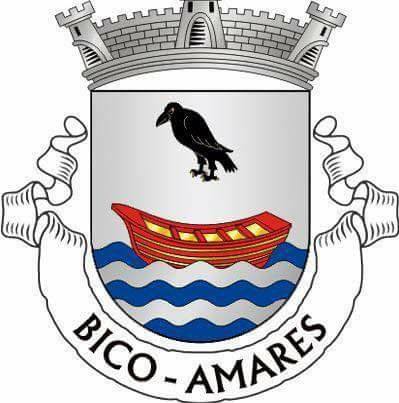 ComunicadoNo dia 9 de setembro (sábado), o Centro Social do Vale do Homem irá reiniciar os rastreios de saúde na sede da Junta de Freguesia, a partir das 10 horas. Porque a prevenção é o melhor remédio.		O Presidente da Junta de Freguesia		________________________________